COMISSÃO DE ADMINISTRAÇÃO E FINANÇAS DELIBERAÇÃO Nº 19/2023 CAF-CAU/GO A COMISSÃO DE ADMINISTRAÇÃO E FINANÇAS - CAF-CAU/GO, reunida ordinariamente em reunião presencial, no dia 22 de setembro de 2023, no uso das competências que lhe confere o artigo 95 do Regimento Interno do CAU/GO, após análise do assunto em epígrafe: CONSIDERANDO a Resolução CAU/BR nº 200, que dispõe sobre procedimentos orçamentários, contábeis e de prestação de contas a serem adotados pelos Conselhos de Arquitetura e Urbanismo dos Estados; CONSIDERANDO a prestação de contas do período de janeiro a agosto de 2023 apresentada pela empresa de assessoria contábil JC Assessoria Contábil, com Receitas Correntes totais no período tem o valor de R$ 4.324.123,68 (quatro milhões, trezentos e vinte quatro mil, cento e vinte três reais e sessenta oito centavos) e Despesas Correntes de R$2.936.026,08(dois milhões, novecentos e trinta seis mil e vinte seis reais e oito centavos), resultando em superávit orçamentário de R$ R$1.388.097,60(um milhão, trezentos e oitenta oito mil, noventa sete reais e sessenta centavos).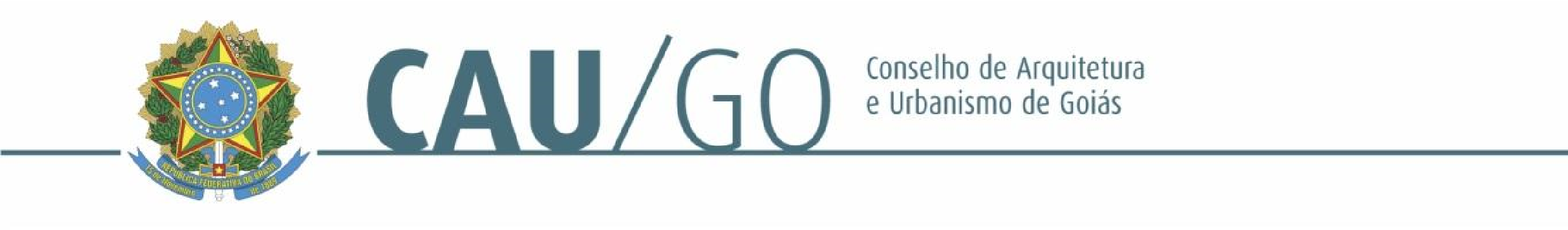 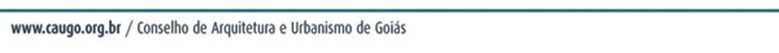 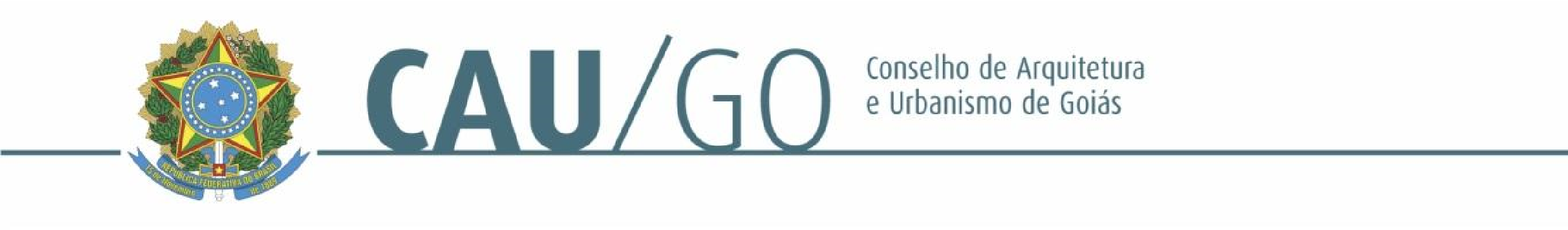 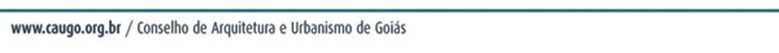 DELIBEROU: 1 - Aprovar a prestação de contas do CAU/GO do período de janeiro a agosto de 2023. 2 - Encaminhar a referida prestação de contas para aprovação no Plenário do CAU/GO.  Goiânia, 22 de setembro 2023. Celina Fernandes Almeida MansoCoordenadora Adjunta da CAF118º REUNIÃO ORDINÁRIA DA CAF-CAU/GOFolha de Votação HISTÓRICO DA VOTAÇÃO  Reunião Ordinária da CAF Reunião Ordinária da CAF                                         Data: 22/09/2023 Matéria em Votação: Prestação de Contas de Janeiro a Agosto de 2023 - CAU/GO  Resultado da Votação: (  3  ) Sim      (      ) Não    (      ) Abstenções   (     ) Ausências   (  3  ) Total Ocorrências:  Secretário da Sessão: Leonídia Cristina Leão Condução dos Trabalhos:  Celina Fernandes Almeida MansoPROCESSO INTERESSADO CAU/GO ASSUNTO PRESTAÇÃO DE CONTAS DE JANEIRO – AGOSTO 2023 Conselheira Função Votação Votação Conselheira Função Sim  Não Abstenção Ausência Celina Fernandes Almeida Manso Coordenadora Adjunta xSimone Buiate BrandãoConselheira xJoão Eduardo da Silveira GonzagaConselheiro Suplentex